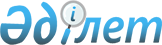 "Қазақстан Республикасы Үкіметінің заң жобалау жұмыстарының 2013 жылға арналған жоспары туралы" Қазақстан Республикасы Үкіметінің 2012 жылғы 29 желтоқсандағы № 1778 қаулысына өзгерістер мен толықтырулар енгізу туралыҚазақстан Республикасы Үкіметінің 2013 жылғы 31 шілдедегі № 749 қаулысы

      Қазақстан Республикасының Үкіметі ҚАУЛЫ ЕТЕДІ:



      1. «Қазақстан Республикасы Үкіметінің заң жобалау жұмыстарының 2013 жылға арналған жоспары туралы» Қазақстан Республикасы Үкіметінің 2012 жылғы 29 желтоқсандағы № 1778 қаулысына (Қазақстан Республикасының ПҮАЖ-ы, 2013 ж., № 7, 165-құжат) мынадай өзгерістер мен толықтырулар енгізілсін:



      көрсетілген қаулымен бекітілген Қазақстан Республикасы Үкіметінің заң жобалау жұмыстарының 2013 жылға арналған жоспарында:



      реттік нөмірлері 18 және 19-жолдар алынып тасталсын;



      мынадай мазмұндағы реттік нөмірлері 23-1 және 23-2-жолдармен толықтырылсын:      «                                                                   ».

      2. Осы қаулы қол қойылған күнінен бастап қолданысқа енгізіледі.      Қазақстан Республикасының

      Премьер-Министрі                                     С. Ахметов
					© 2012. Қазақстан Республикасы Әділет министрлігінің «Қазақстан Республикасының Заңнама және құқықтық ақпарат институты» ШЖҚ РМК
				23-1«Қазақстан Республикасының сот жүйесі және судьяларының мәртебесі туралы» Қазақстан Республикасының Конституциялық заңына өзгерістер мен толықтырулар енгізу туралы» Қазақстан Республикасының Конституциялық заңыЖС

(келісім бойынша)СәуірШілдеТамызЕ.Н. Әбдіқадыров23-2Қазақстан Республикасының кейбiр заңнамалық актiлерiне сот төрелігін жүзеге асыруды одан әрі оңайлату, төрешілдік рәсімдерді азайту мәселелері бойынша өзгерістер мен толықтырулар енгізу туралыЖС

(келісім бойынша)СәуірШілдеТамызЕ.Н. Әбдіқадыров